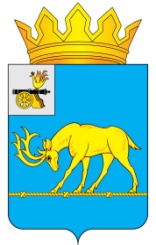 АДМИНИСТРАЦИЯ МУНИЦИПАЛЬНОГО ОБРАЗОВАНИЯ «ТЕМКИНСКИЙ РАЙОН» СМОЛЕНСКОЙ ОБЛАСТИПОСТАНОВЛЕНИЕот  29 декабря 2014 года  №  668                                                                       с. ТемкиноО внесении изменения  в  постановление Администрации             муниципального образования     «Темкинский        район» Смоленской  области  от 28.12.2012 года №  969 «Об    утверждении   Положения о     проведении                        аттестации    муниципальных                        служащих и   Положения    о     квалификационныхтребованиях          для              замещениядолжностей  муниципальной         службы        В соответствии с приложением 2 к областному закону  № 109-з от 29.11.2007г. «Об отдельных вопросах муниципальной службы в Смоленской области»,         Администрация муниципального образования «Темкинский район» Смоленской области п о с т а н о в л я е т:        1. Внести в приложение 2  постановления Администрации муниципального образования «Темкинский район» Смоленской области от 28.12.2012 года № 969 «Об утверждении Положения об аттестации муниципальных служащих и квалификационных требованиях для замещения должностей муниципальной службы», изменение: 1.1. дополнить   пункт 3 абзацем  следующего содержания:«Для лиц, имеющих дипломы специалиста или магистра с отличием, в течение трех лет со дня выдачи диплома устанавливаются квалификационные требования к стажу муниципальной службы (государственной службы) или стажу работы по специальности для замещения ведущих должностей муниципальной службы – не менее одного года стажа муниципальной службы (государственной службы) или стажа работы по специальности.».Глава Администрациимуниципального образования«Темкинский район» Смоленской области                                               Р.В. Журавлев